Job Aid 4: Log Analysis 4-13Managing your NCE Log in Excel (after first making a back-up copy)Sorting CommandReset spreadsheet.Selecting a single cell under the NCE Tracking Number column.!!NEVER sort by selecting the entire column (i.e. clicking the letter heading).  This will sort the data in that column only and not the related data of the record!!Under the Data tab in the Sort & Filter group, click  to perform an ascending sort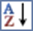 Sort quicklyReset spreadsheet Select a single cell in the column on which you want to sort.Under the Data tab in the Sort & Filter group,Click  to perform an ascending sort (A to Z or smallest number to largest).Click  to perform a descending sort (Z to A or largest number to smallest).  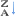 Sort by Multiple CriteriaReset spreadsheet.Select a single cell in the column on which you want to sort.Under the Data tab in the Sort & Filter group, click Sort.  A Sort dialogue box will appear.From the Sort by list, select the first column on which you want to sort (i.e. primary importance in determining the sort order).In the Sort On list, select Values.  Select your Order of presentation.  You may select Custom List… to sort on a prebuilt list order of your own.Click Add Level to create another set of sorting options (secondary sort).  Repeat steps 3-5 for the next set of criteria to be sorted.Filter CommandFiltering DataUnder the Data tab in the Sort & Filter group, click Filter  .  The filter down arrows will appear to the right of each column heading.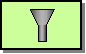 Click the down arrow in the column that contains the values you want to apply a filter.Decide what you want to filter from the menu that appears and follow the appropriate steps.A filtered column indicator will appear to indicate a column is filtered.Turn Off FilterUnder the Data tab in the Sort & Filter group, click Filter  .  The filter is turned off, and the filter down arrows are removed from the column headers.Split Worksheet CommandHorizontal SplitSelect a cell in the column that is below the point where you want the split to occur.Under the View tab in the Window group, click Split.Vertical SplitSelect the top cell in the column to the right of where you want the split to occur.Under the View tab in the Window group, click Split.Remove the SplitDouble-click the split bar.Drop-down list – Purpose – To make data entry easier or to limit entries to certain items that you defineCreate a drop-down list directionTo create a list of valid entries for the drop-down list, type the entries in a single row or column without blank cells.  For example:Select the cell(s) where you want the drop-down list.Locate the Data Validation command in the Data Tools group on the Data tab.Double-click Data Validation icon and a Data Validation dialog box appears.Under the Settings tab, select the List option in the Allow box.Left-click so that the cursor is blinking in the Source box and then select your list in the current spreadsheet to populate the reference automatically.Make sure that the In-cell dropdown check box is selected.To specify whether the cell can be left blank, select or clear the Ignore blank check box.Delete a drop-down list from a cellSelect the cell with the list you want to remove.Locate the Data Validation command in the Data Tools group on the Data tab.Double-click Data Validation icon and a Data Validation dialog box appears.Select Clear All, and then Ok.Data Presentation using simple chartsSelecting data for chartingThe selected data must be a rectangular data range.Text, which is used solely to create labels, should be in the topmost row and/or the left most column (i.e. gray areas).Each cell must contain a value.  Values in the same row or column are related and are called a data series.  The fewest number (rows or columns) will become the data series.  The greatest number (rows or columns) will become the categories and plotted on the x-axis.Creating the simple column or bar chart.Select the rectangular data rangeLocate the Column or Bar command in the Charts group on the Insert tab.Select a style of column or bar chart desired.A1Pre-examination2Examination 3Post-examination